PARTICIPANT IDENTIFICATION LOG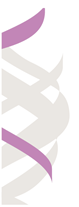 PARTICIPANT IDENTIFICATION LOGPARTICIPANT IDENTIFICATION LOGProtocol Number:Site Name & Address:Site Number:Principal Investigator:STUDY IDNAMEADDRESSPHONE NUMBERUR NUMBER